WWire and Wire Netting Act 1926Portfolio:Minister for TransportAgency:Department of TransportWire and Wire Netting Act 19261926/035 (17 Geo. V No. 35)8 Dec 19268 Dec 1926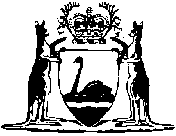 